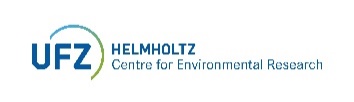 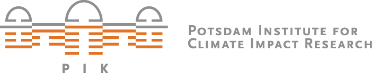 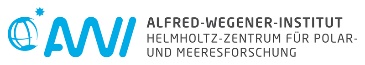 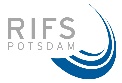 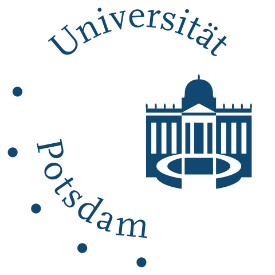 University of Potsdam
Faculty of Science
Institute of Environmental Science and GeographyInstitute of Physics and AstronomyClimate, Earth, Water, & Sustainability
Master Thesis
for the award of the academic degree
Master of Science (M. Sc.)
at the University of Potsdam


TITLE:
SUBTITLE[City], [Date]Submitted by: [Name][Address 1][Address 2][E-mail]Matriculation No.: [123456]First reviewer: [Title(s)] [First Name] [Last Name]Second reviewer: [Title(s)] [First Name] [Last Name]Table of Contents	Synopsis (German)Introduction[…][…][…]       [X.] 	ConclusionWorks Cited Declaration of Academic Integrity (German)You must submit a Declaration of Academic Integrity in your final thesis. In this declaration of academic integrity you affirm, that the thesis was written by yourself and no sources or aids other than those specified were used. For more information, please see the guidelines on plagiarism provided by the senate. (E.g. *“I hereby declare that this thesis is the product of my own work. All the assistance received in preparing this thesis and the sources used have been acknowledged.”*) When uploading your thesis in PULS, the included Statement of Originality does not necessarily have to be signed.